  REPUBLICA MOLDOVA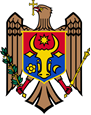 CONSILIUL MUNICIPAL HÎNCEŞTIDECIZIE Nr. din  	Cu privire la stabilirea relațiilor de superficie	În temeiul atrt. 4 al Legii nr. 1308 din 25.07.1997 „Cu privire la prețul normativ şi modul de vînzare-cumpărare a pămîntului”, art . 9 al Legii nr. 121 din 04.05.2007 privind administrarea și deetatizarea proprietății publice, art. 14 al.(2) lit.d), art.77 al Legii privind administrația publică locală nr. 436 din 28.12.06, art. 654 a Codului Civil, Consiliul municipal, DECIDE:Se stabilesc relații de superficie contractuală, pe un termen de trei ani, pentru exploatarea bunului imobil, conform anexei nr. 1.Beneficiarul se obligă:Să încheie contractul de superficie pe terenul menționat în anexa 1 al prezentei decizii, cu achitarea redevenței, reieșind din 5% din prețul normativ al terenului.Să achite redevența anuală pentru folosirea terenului, stabilită conform Metodologiei calculării prețului normativ estimativ al terenurilor din intravilanul municipiului Hîncești.Să supună autentificării notariale contractul de superficie.Să înregistreze la Departamentul Cadastru din cadrul I.P. ”Agenția Servicii Publice” Serviciul Cadastral Teritorial Hîncești dreptul de superficie asupra .Controlul asupra deciziei date se pune în sarcina Viceprimarului mun. Hîncești, dnei Eugenia Plăcintă.Președintele ședințeiConsiliului municipal Hîncești	               		            Contrasemnează:           							Secretarul interimar al			       Consiliului municipal Hîncești                                                               Tatiana ROMANIUC    Anexa Nr.1la decizia nr.din  LISTAterenurilor asupra cărora se stabilesc relații de superficiePreședintele ședințeiConsiliului municipal Hîncești	                	Contrasemnează:	                        							Secretarul interimar al			       Consiliului municipal Hîncești                                                               Tatiana ROMANIUCNr.Denumirea și amplasarea loturilorSolicitantulSuprafața(ha)BonitateaPrețul normativ de vînzare a terenului(lei)Perioada aniRedevența anula(lei)1Teren, situat în intravilanul mun. Hîncești, nr. cad. 5301204.1459Teleşeţchi Alexandru Vasile, 0.0224652893631447